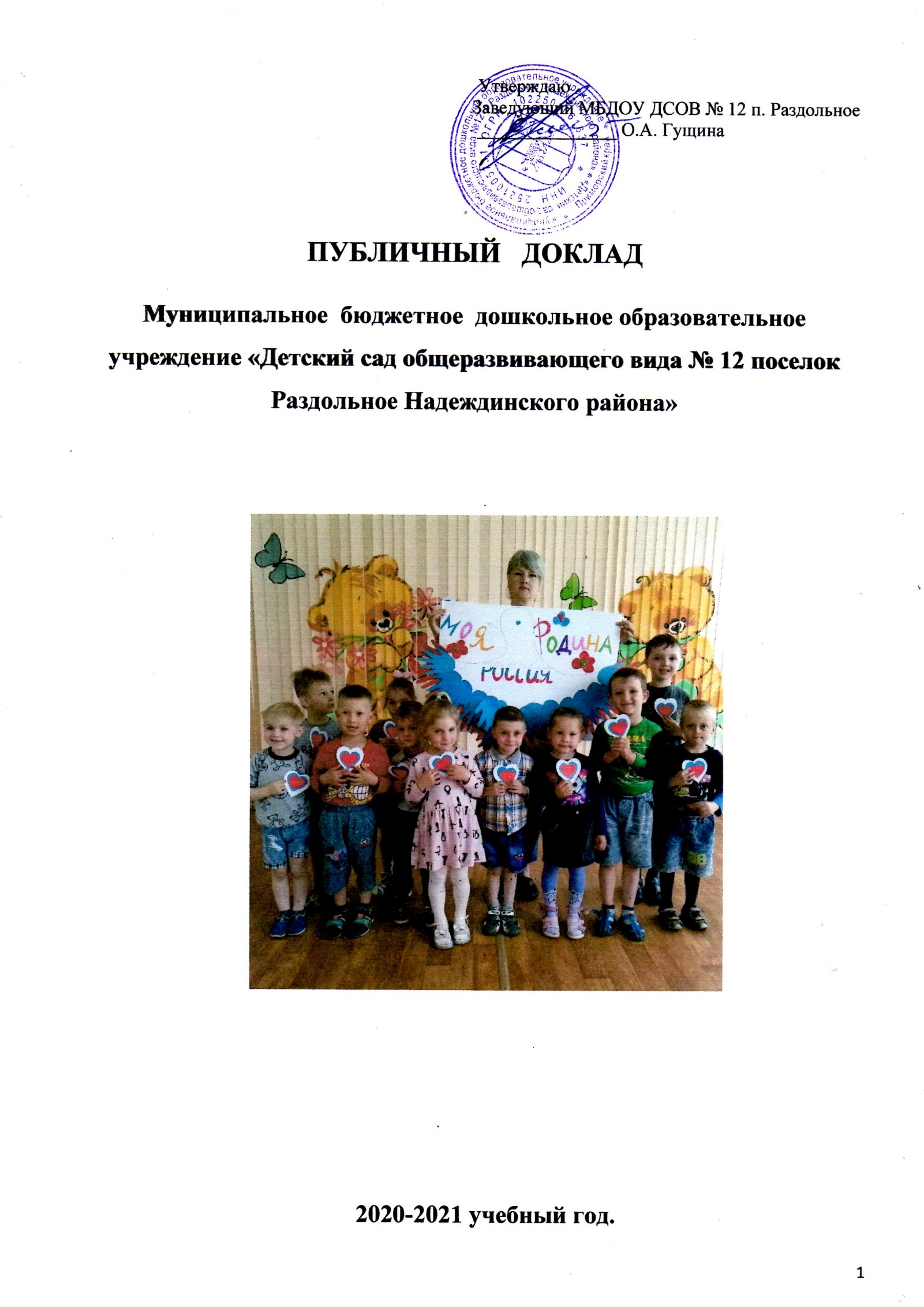 Информация о ДОУ.Наименование учреждения: Муниципальное бюджетное дошкольное образовательное   учреждение «Детский сад  общеразвивающего вида № 12 поселок Раздольное Надеждинского района».  Приоритетное направление –физическое  и познавательно-речевое   развитие детей.Юридический и фактический адрес:   692488, Приморский край, Надеждинский район      п. Раздольное, ул.  Ленинская 1-бтелефон:  8 (42334)   3 87 62e-mail: razdou12@mail.ruСайт учреждения: razdou12.ruУчредитель: администрация  Надеждинского муниципального района Тип – дошкольное  бюджетное образовательное учреждение;Вид – детский сад;Статус – дошкольное образовательное учреждение детский сад;Руководитель: заведующий  Гущина Ольга Аркадьевна.Пояснительная записка.Публичный доклад МБДОУ  ДСОВ «Детский сад №12» содержит проблемно-ориентированный анализ деятельности организации за 2020- 2021 учебный год.Основная цель публичного доклада ДОУ – становление общественного диалога,  организация партнерской деятельности в работе образовательного учреждения в соответствие с ФГОС.Задача публичного доклада – предоставление достоверной информации о работе МБДОУ ДСОВ  «Детский сад №12».Данный документ предназначен для родителей (законных представителей)воспитанников, учредителя, социальных партнеров образовательной организации,общественности. Содержание отчета поможет познакомиться с работой детского сад    и сориентироваться в особенностях образовательного процесса.                                                      Общие сведения о  МБДОУДошкольное бюджетное образовательное учреждение детский сад « Детский сад общеразвивающего вида №12 поселок Раздольное Надеждинского района»  сдано в эксплуатацию   в 1970 году. Здание  построено по типовому проекту, площадью , соответствует санитарным и гигиеническим нормам, обеспечивающим охрану здоровья воспитанников и работников, оборудовано и оснащено для реализации образовательных дошкольных программ .Детский сад работает по лицензии  серия РО№ 000082  регистрационный номер 103  от 16 февраля 2012года бессрочна в соответствии с которой,  детский сад имеет право на осуществление образовательной деятельности по образовательным программам: – дошкольное образование.                                                                                                                                      Образовательная  деятельность  ведется на основании права на оперативное управление зданием (СВИДЕТЕЛЬСТВО о государственной регистрации права № 25-25-20/012/2012-377 от 02.05.2012 г.Режим работы - пятидневная рабочая неделя с двумя выходными днями (суббота, воскресенье), длительность работы МБДОУ - 10 часов, с 7.30 до 17.30. Функционирует дежурная группа  с 17.30 до 19.30Помещения и территория ДОУ соответствуют государственным санитарно-эпидемиологическим требованиям к устройству правилам и нормативам работы ДОУ СанПин  2.4.3648-20 от 28.09.20 №28. Территория детского сада озеленена насаждениями по всему периметру. На территории учреждения имеются различные виды деревьев и кустарников, газоны, клумбы и цветники.  Нормативно- правовой основой развития детского сада являются:    Конституция РФЗакон «Об образовании в Российской Федерации» от 29.12.2012 N 273-ФЗ Трудовой кодекс Российской Федерации. Принят 21.12.2000.г Семейный Кодекс Российской Федерации;«Федеральный государственный образовательный стандарт дошкольного образования»Требования СанПиНа 2.4.3648 – от 28.09.20 № 28                                                      Конвенция о правах ребенка от 13.12.1989 г Программа развития ДОООсновная образовательная Программа ДОУ Локальные акты ДОУОсновной целью работы нашего дошкольного учреждения является: организация воспитательно – образовательного процесса в дошкольном учреждении в соответствии с федеральным государственным стандартом.Основные направления деятельности ДОУ: охрана жизни и здоровья психологическая и эмоциональная защищенность детей, выявление и развитие способностей воспитанников.Комплектование новых групп происходит ежегодно до 1 сентября на основании заявления родителей, направления управления образования и медицинских документов ребенка.       Педагогический процесс работы с детьми  ориентирован на развитие ребенка с учетом индивидуальных  особенностей. Основными целями деятельности Учреждения являются:осуществление комплекса мер, направленных на сохранение и укрепление физического и психического здоровья детей;формирование общих способностей и базисных основ личности каждого ребенка;развитие воображения и творческих способностей детей;осуществление социальной защиты личности детей;обеспечение обогащенного физического, познавательного, социального, эстетического развития детей;формирование общих способностей и базисных основ личности каждого ребенка;гармоничное развитие личности детей и их подготовка к обучению в школе;обеспечение готовности к школьному обучению.Деятельность Учреждения направлена на реализацию основных задач дошкольного образования:охрана жизни и укрепление физического и психического здоровья детей;обеспечение	познавательно-речевого,	социально-личностного,	художественно- эстетического и физического развития детей;воспитание с учётом возрастных категорий детей гражданственности, уважения к правами свободам человека, любви к окружающей природе, Родине, семье;осуществление необходимой коррекции недостатков в физическом и (или) психическом  развитии детей;взаимодействие с семьями детей для обеспечения полноценного развития детей;оказание	консультативной	и	методической	помощи	родителям	(законным представителям) по вопросам воспитания, обучения и развития детей.  Деятельность педагогического коллектива направлена на содействие удовлетворению потребностей государства и родителей в качественном дошкольном образовании, обеспечивающем разностороннее развитие детей на основе использования в образовательном процессе здоровьесберегающих технологий.  Наряду с традиционными программами, одобренными Министерством образования РФ дошкольное учреждение  апробирует и осуществляет ряд новых проектов, носящих инновационный характер.                 В детском саду создаются условия для того, чтобы каждый воспитанник мог полностью реализовать себя, свои индивидуальные способности, интересы.  О результатах работы коллектива   можно узнать на сайте.  Наш сайт предоставляет  информацию о ведении образовательного процесса, деятельности педагогов,   о  планах и значимых событиях, результатах  конкурсов.   Также дается возможность посетителям оставлять свои отзывы, комментарии и пожелания о работе сотрудников детского сада. Структура управления ДОУ.Управление ДОУ осуществляется в соответствии с Законом «Об образовании в Российской Федерации» от 29.12.2012 N 273-ФЗ и на основании Устава ДО. В детском саду создана структура управления в соответствии с целями и задачами работы. Непосредственное управление МБДОУ №12 осуществляет управление образования Надеждинского муниципального  района.Формами самоуправления, обеспечивающими государственно-общественный характер управления, являются: Общее собрание трудового коллектива; Педагогический Совет;  Родительский комитет МБДОУ.  Заведующий ДОУ - регулирует и контролирует жизнедеятельность детского сада.  Педагогический совет – регулирует и координирует деятельность всех специалистов ДОУ, вырабатывает общие подходы к созданию и реализации образовательной программы, дает объективную оценку результативности деятельности членов педагогического коллектива. Родительский комитет – содействует администрации ДОУ в совершенствовании условий для осуществления образовательного процесса, охраны жизни и здоровья воспитанников, свободного развития личности. Участвует в организации и проведении совместных мероприятий.Профсоюзная организация ДОУ – осуществляет общественный контроль за соблюдением законодательства о труде и охране труда, содействует защите социально -трудовых прав и профессиональных интересов членов  коллектива.МБДОУ ДСОВ № 12  располагается в жилом микрорайоне.Прием детей в ДОУ осуществляется руководителем по мере свободных мест в образовательном учреждении, на основании направления, выданного УО Администрации Надеждинского муниципального  района, на основании Положения о приеме детей в ДОУ, заявления родителей (законных представителей) и медицинских документов. Отношения учреждения с родителями определяются договором о сотрудничестве, который заключается при приеме ребенка в детский сад.Отчисление ребенка происходит на основании заявления родителей (законных представителей), медицинских показаний.Организационно-правовое обеспечениеЗаконодательные акты: -  Закон РФ «Об образовании в Российской Федерации»; -  Конституция РФ; -  Конвенция о правах ребенка;        - Семейный кодекс РФ и др. Локальные акты: -Устав; -Лицензия; -Коллективный договор; -должностные инструкции; -штатное расписание; -тарификационный список педагогических работников; -правила внутреннего трудового распорядка; -Положение о материальном стимулировании работников; -Положение о педагогическом совете; -Положение об Общем собрании;      -Положение о родительском комитете; -Приказы по личному составу;       -Приказы по основной деятельности; -другие, не противоречащие законодательству.      Управление ДОУ строится на принципах единоначалия и самоуправления. В своей деятельности Учреждение руководствуется законодательством Российской Федерации, в том числе законом РФ «Об образовании в Российской Федерации», Санитарно - эпидемиологическими правилами и нормативами, Федеральными государственными образовательными стандартами дошкольного образования, нормативными правовыми актами органов местного самоуправления Надеждинского района, договором с Учредителем, Уставом МБДОУ  ДСОВ №12 и локальными актами.    Непосредственное управление детским садом осуществляет заведующий Гущина Ольга Аркадьевна. Органами управления МБДОУ являются общее собрание трудового коллектива, педагогический совет, общее родительское собрание.  В дошкольном учреждении соблюдается исполнительская дисциплина: имеется номенклатура дел, регистрируется входящая и исходящая документация, осуществляется работа по изучению и реализации нормативных документов (приказов, инструкций, распоряжений)	 Дошкольное учреждение находится в окружении жилых домов. В ближайшем расположении находится общеобразовательная школа № 3.  С  учреждением поддерживаются партнёрские отношения. Это  дает возможности для обогащения деятельности  детского сада, ведению качественной работы по подготовке детей к школе.              В 2020-2021 году в дошкольном учреждении  функционирует 5 групп для детей от 2 до 7 лет. Условия осуществления образовательного процессаМатериально-техническая база   В ДОУ функционирует 5 групп, в групповой ячейке имеется групповое помещение, спальня, раздевалка, буфетная. Имеются: медицинский кабинет (1 изолятор,  комната для приготовления дез. растворов), кабинет ИЗО деятельности, музыкальный зал, спортивный зал,  спортивная площадка. Спортивный зал оборудован набором необходимого инвентаря из экологически чистого материала и нетрадиционного оборудования. Музыкальный зал оборудован в соответствии с требованиями к музыкальному развитию детей. Все прогулочные участки оборудованы детскими игровыми конструкциями и теневыми навесами. Данные компоненты обеспечивают возможность организации разнообразных видов детской деятельности по интересам. Состояние материально-технической базы МБДОУ ДСОВ №12 в основном соответствует педагогическим требованиям, современному уровню образования и санитарным нормам. Все базисные компоненты развивающей среды детства включают оптимальные условия для полноценного физического, эстетического, познавательного и социального развития. В каждой возрастной группе детского сада созданы условия для самостоятельного активного и целенаправленного действия детей во всех видах деятельности: игровой, двигательной, изобразительной, театрализованной, конструктивной и т.д., которые содержат разнообразные материалы для развивающих игр и занятий. В группах имеются дидактические игры, наглядный и иллюстративный материал. В свободном доступе для детей необходимые материалы для рисования, лепки и аппликации, художественного труда (бумага различных цветов, пластилин, краски, кисти, карандаши, цветные мелки, природный и бросовый материалы). В достаточном количестве имеются полифункциональные предметы, пригодные для использования в различных видах детской активности (в том числе природный и бросовый материал, предметы- заместители, куски ткани и др.). В группах организованы различные центры (центр сюжетно-ролевых игр и театра, музыкальный, физкультурный, центр продуктивной деятельности и конструирования, центр художественно-эстетического развития, центр восприятия художественной литературы, центр экологии и познавательно- исследовательской деятельности, познавательно-речевого развития, уголок безопасности, патриотический уголок), предоставляющие достаточные возможности для общения и организации разнообразных видов детской деятельности по интересам. Развивающая предметно-пространственная среда детского сада построена с учетом возрастных и гендерных особенностей детей. В МБДОУ имеются специально оборудованные помещения для  музыкальной деятельности и развития театрализованной деятельности детей; для занятий физической культурой. На территории детского сада созданы условия для физического развития детей, имеется оборудованная спортивная площадка. На прогулочных участках имеется стационарное спортивное оборудование для двигательной активности, оборудование для организации игр (песочницы, беседки), предусмотрен выносной материал.    	 Развивающая предметно-пространственная среда обеспечивает максимальную реализацию образовательного потенциала пространства МБДОУ: групп и участков,  в соответствии с особенностями каждого возраста. Соответствует требованиям охраны и укрепления  здоровья. Предоставляется возможность общения и совместной деятельности детей  и взрослых, двигательной активности детей, а также возможности для уединения.Развивающая предметно-пространственная среда  обеспечивает реализацию различных образовательных программ; учет национально-культурных, климатических условий, в которых осуществляется образовательная деятельность; учет возрастных особенностей детей.Насыщенность среды соответствует возрастным возможностям детей и содержанию Программы. Образовательное пространство оснащено средствами обучения и воспитания, соответствующими материалами, игровым, спортивным, оздоровительным оборудованием, инвентарем, которые  обеспечивают: игровую,  исследовательскую и творческую активность всех воспитанников. Экспериментирование с доступными детям материалами (в том числе с песком и водой).  Двигательную активность, в том числе развитие крупной и мелкой моторики, участие в подвижных играх и соревнованиях Эмоциональное благополучие детей во взаимодействии с предметно пространственным окружением; возможность самовыражения детей. Доступность среды создает условия для свободного доступа детей к играм, игрушкам, материалам, пособиям, обеспечивающим все основные виды детской активности.Безопасность предметно-пространственной среды обеспечивает соответствие всех ее элементов требованиям по надежности и безопасности их использования.Здание находится в удовлетворительном состоянии.Системы жизнеобеспечения  МБДОУ - освещение, отопление, водоснабжение, канализация находится  в режиме функционирования.Условия для всестороннего развития детей постоянно улучшаются, а материально – техническая база МБДОУ регулярно  пополняется.Материально-техническая база учреждения представляет собой комплекс современных информационных образовательных ресурсов с необходимым методическим, технологическим и техническим   обеспечением, предназначенным для организации методического сопровождения образовательного процесса.    Анализ системы методической работы.Методическая работа в дошкольном учреждении представляет собой целостную систему деятельности, направленную на обеспечение высокого качества реализации стратегических задач ДОУ. Методическая работа была направлена на:- развитие творческого потенциала и повышение мастерства педагогов; - внедрение проектного метода в учебно-воспитательный процесс ДОУ;- реконструкцию развивающей предметно – пространственной среды в соответствие с ФГОС.       Всю свою работу педагоги старались проводить в тесном контакте с родителями, привлекали их к участию в работе ДОУ.                                    Характеристика педагогических кадров.Образовательный уровень педагогов:по уровню образования педагогический персонал:по стажу работы:по квалификационным категориям:по количеству работников, имеющих отличия:Курсы повышения квалификации педагогов в 2020-2021 учебном годуПедагогический коллектив продолжает совершенствовать свое мастерство. В ДОУ  были намечены и проведены педагогические советы, деловая игра, семинар-практикум, семинары, открытые просмотры для активизации образовательного процесса. Прошли: смотр «Готовность групп к учебному году» с целью контроля за организацией предметно-пространственной среды, тематическая проверка «Организация  познавательно- исследовательской деятельности детей.». Педагогами  успешно используются в работе схемы, модели, заместители, дидактические игры познавательного характера, направленные на повышение детской компетентности, становление познавательной активности ребенкаВ коллективе сложился благоприятный психологический климат, есть свои традиции, которые передаются от старшего поколения молодым специалистам, педагоги принимают участие в городских мероприятиях. Коллектив отличает стабильность, активность, постоянное развитие.Аттестация и повышение квалификации педагогов в 2020-2021 учебном году.2 педагога  аттестованы на соответствие занимаемой должности- Жникина Оксана Александровна– воспитатель, Чаюн Людмила Викторовна – воспитатель,Обитоцкая Елена Александровна – воспитатель, Мозер Наталья Эдуардовна - воспитатель – аттестованы на высшую квалификационную категориюУшнёва Татьяна Витальевна – воспитатель, Снисаренко Светлана Вячеславовна - воспитатель – аттестованы на первую квалификационную категорию.Педагогический коллектив продолжает совершенствовать свое мастерство: участие в МО района  воспитателей, музыкальных руководителей.  В ДОУ  были намечены и проведены педагогические советы, деловая игра, семинар-практикум, семинары, открытые просмотры для активизации образовательного процесса. Педагогический коллектив продолжает совершенствовать свое мастерство: участие в МО района  воспитателей, музыкальных руководителей.  В ДОУ  были намечены и проведены педагогические советы, деловая игра, семинар-практикум, семинары, открытые просмотры для активизации образовательного процесса. Прошли: смотр «Готовность групп к учебному году» с целью контроля за организацией предметно-пространственной среды, тематическая проверка «Организация  познавательно- исследовательской деятельности детей.». Педагогами  успешно используются в работе схемы, модели, заместители, дидактические игры познавательного характера, направленные на повышение детской компетентности, становление познавательной активности ребенкаВ коллективе сложился благоприятный психологический климат, есть свои традиции, которые передаются от старшего поколения молодым специалистам, педагоги принимают участие в городских мероприятиях. Коллектив отличает стабильность, активность, постоянное развитие.Детский сад  полностью  укомплектован кадрами.            ВЫВОД:   Педагогический  коллектив  МБДОУ№ 12  стабильный, работоспособный, сплочённый.Воспитанники МБДОУВоспитанники детского сада участвовали в  районных конкурсах рисунков, поделок, конкурсе чтецов. В детском саду прошли выставки рисунков и поделок из бросового материала , открыток: «Поздравления Деду Морозу»; « Зимушка- зима», «Портрет мамы»;  «Наши защитники»; «Мамочке любимой» и т.д..Результаты участия в различных мероприятиях 2020 -2021г.:Образовательная политика дошкольного учреждения              На основании Концепции модернизации Российского образования до 2020 года выдвинуты новые социальные требования к системе образования, согласно которым современному образовательному учреждению необходимо обеспечить новое качество дошкольного образования. В связи с этим мы определили задачи для дошкольного учреждения: удовлетворение потребностей государства и родителей в качественном дошкольном образовании. Обеспечить разностороннее развитие детей на основе использования в образовательном процессе здоровьесберегающих технологий и технологий компетентностно-ориентированного образования.      Цель: Воспитание, обучение, присмотр, уход и оздоровление детей, развитие в соответствии с их индивидуальными, психофизиологическими, возрастными особенностями;  готовность к школьному обучению.     Деятельность дошкольного учреждения по обозначенным целям строилась в 2020-20201  году  по следующим направлениям: Физическое развитие.Укрепление здоровья детей и создание необходимых условий для их физического развития; внедрение в образовательный процесс здоровьесберегающих технологий, направленных на снижение заболеваемости детей; формирование у дошкольников элементарных валеологических знаний.Социально-личностное развитие.Достижение целей освоения первоначальных представлений социального характера и включения детей в систему социальных отношений.Познавательно-речевоеРазвитие интеллектуально-познавательных способностей детей.Художественно-эстетическое развитие.Комплексный  подход к художественно-эстетическому воспитанию.Содержание образовательной деятельностиСодержание образовательной деятельности построено на базе примерной основной общеобразовательной программы дошкольного образования «От рождения до школы» под редакцией Н.Е. Вераксы, Москва, Мозаика-Синтез 2012г.                                                                     Педагоги организовывали образовательный процесс с учетом принципа интеграции образовательных областей в соответствии с возрастными возможностями и особенностями воспитанников.    Дополнительно  использовались парциальные программы, более полно отвечающими целям и задачам учреждения, с учетом особенностей детей и запросов их родителей:  «Основы безопасности детей дошкольного возраста» авторы Р.Б. Стеркина, О.Л. Князева, Н.Н. Авдеева.	«Программа экологического воспитания дошкольников» Николаева С.Н.Программа «Музыкальные шедевры»	 Радынова О.П.Приобщение детей к истокам русской народной культуры  Князева О.Л.,Маханева М.Д.Программа «Ладушки» И Каплунова, И. НовоскольцеваТакже использовались  и инновационные образовательные технологии:- комплексное использование оздоровительных технологий с учетом состояния здоровья воспитанников;- технология игровых методов (театрализованные,  дидактических и развивающих игр);- информационно-коммуникационные технологии.Учебный план и режим образовательной деятельностиОсновные направления образовательной деятельности дошкольного учреждения изложены в образовательной программе, которая соответствует закону Российской Федерации  "Об образовании". Цели и задачи воспитания определены результатами анализа предшествующей педагогической деятельности, потребностей родителей.      	 В образовательной программе выстроен целостный педагогический процесс:  режим дня по всем возрастным группам, четкое расписание образовательной деятельности, строго отслеживается предельно допустимая учебная нагрузка. При построении образовательного процесса и составлении учебных планов, расписаний занятий, обязательно учитывается работа по обеспечению качественного перехода всех участников образовательного процесса к работе по новым образовательным стандартам.  Соблюдается следующее:
1. В расписании проходит  чередование образовательной деятельности, требующей усиленного внимания и большой умственной нагрузки, с образовательной деятельностью, которая способствуют снижению напряжения у детей;2. Продолжительность непосредственно образовательной деятельности для детей  с . 2-3 лет  -10минут , 3-4- года  – не более 15 минут, для детей  4-5- лет  – не более 20 минут, для детей   5- 6  лет  – не более 25 минут. 6-7 лет – не более 30 мин. 3. Перерывы между периодами непрерывной образовательной деятельности  должны быть не менее 10 минут.4. Обязательно учитывается интеграция содержания образовательных областей. Планируется разнообразие форм работы с детьми.5. Предусматривается активное включение родителей в образовательный процесс.	Таким образом,  условия осуществления образовательного процесса соответствуют всем нормативным требованиям и способствуют повышению качества образования и воспитания дошкольников. Основные направления развития дошкольного учрежденияИнновационная деятельность дошкольного учреждения представлена  процессом информатизации дошкольного образования, новым направлением деятельности в дошкольном образовании, которое позволит повысить эффективность управления, откроет новые горизонты  улучшения качества воспитательно-образовательного процесса, создаст платформу для  широкого внедрения в педагогическую практику современных методических разработок. Каждый педагог в дошкольном учреждении  сегодня  пользуется электронной почтой, ведением электронных таблиц, мультимедийным оборудованием. Создание информационного общества - это одно из ведущих направлений  государственной политики. Деятельность по информатизации дошкольного образования позволяет создать условия для развития интеллектуальных и творческих способностей детей. Любознательность, проявившись довольно рано, на всех возрастных этапах продолжает оставаться важнейшей отличительной чертой талантливого человека. Самая важная задача для педагога в это время - не дать любознательности угаснуть - способствовать ее дальнейшему развитию.                Уровень освоения образовательной программы воспитанниками ДОУВ дошкольном учреждении созданы  условия для развивающей деятельности детей. Четко определены  задачи всех участников воспитательно-образовательного процесса.  В практике работы с детьми преобладают партнерские отношения между воспитателями и детьми. В результате правильно построенного образовательного процесса, созданных условий и знаний программы,  отслеживается  динамика развития воспитанников. Данные  итогового мониторингаМониторинг качества усвоения программных требований    Рассматривая мониторинг качества усвоения образовательной программы в динамике за 2020-2021 год, наблюдаются низкие показатели развития по образовательным областям «Социализация», «Безопасность» и «Коммуникация». Над этим необходимо продолжать работу.    В течение года работали над задачами :Задачи на 2020-2021 учебный год1.Совершенствовать систему взаимодействия педагогов и родителей по приобщению дошкольников к здоровому образу жизни, сохранение и укрепление здоровья детей, формирование основ безопасной жизнедеятельности..                                                                                                                                           2.развивать творческую речевую активность детей через решение проблемных ситуаций, проектной деятельности и развитие коммуникативных способностей через театрализованную деятельность3.Создание условий, способствующих  реализации художественно- эстетического развития воспитанников, их творческого потенциала в соответствии с ФГОС. Все мероприятия по выполнению годовых задач  выполнены.Здоровье ребенка- условие его полноценного роста и показатель нормального развития. Для реализации задач по охране и укреплению здоровья детей в детском саду созданы все необходимые условия. В детском саду имеется медицинский кабинет, изолятор. В группах имеются центры физкультуры, оснащённые  спортивным инвентарём, оборудованием, в соответствии с возрастом детей, а также оборудованием для закаливания, атрибутами, необходимыми для проведения различных подвижных игр. На участке оборудована спортивная площадка.            Организация  питанияОрганизация рационального 4-х разового питания  детей в МБДОУ основана на соблюдении утвержденных наборов  продуктов и примерных меню. Бракераж готовой продукции проводится регулярно с оценкой вкусовых качеств. При этом осуществляется регулярный  контроль за условиями хранения продуктов и сроками их реализации, санитарно – эпидемиологический контроль за работой пищеблока и организацией обработки посуды.   Систематически контролируется приготовление пищи, объем продуктов, время закладки продуктов в котел, раздачу пищи по группам и в группах, а также качество приготовления пищи.   График выдачи питания разрабатывается в соответствии с возрастными особенностями детей. Введена «С» витаминизация третьих блюд. С целью повышения иммунитета и противовирусной защиты проводится прием   лука , чеснока.. Проблема оздоровления детей – это целенаправленная, систематическая, спланированная работа всего коллектива. Разработаны планы   оздоровления детей. В начале учебного года проводится тщательный анализ групп здоровья воспитанников. Для укрепления  здоровья детей, их физического развития, в МБДОУ постоянно проводятся закаливающие и оздоровительные процедуры и мероприятия: - комплексы гимнастики после сна, комплекс витаминной профилактики, комплекс упражнений для укрепления зрения, комплекс мероприятий по профилактике ОРВИ и гриппа (соблюдение противоэпидемического режима).  Ежегодные профилактические осмотры детей, проводится вакцинация против гриппа. В каждой группе имеется оборудование для проведения закаливающей процедуры «Дорожка здоровья» (разные виды дорожек – раздражителей для ног).  Кроме организации рационального питания, а также оздоровительного и лечебного - профилактического сопровождения, комплексная система физкультурно – оздоровительной  работы представлена также такими направлениями: - создание условий для двигательной активности (гибкий режим, спортивный инвентарь, оборудование спортивного и музыкального зала, введение индивидуального режима пробуждения после  дневного сна). Виды организации двигательной активности (утренняя гимнастика, подвижные игры, физкультминутки  в непосредственной образовательной деятельности, физкультурные занятия в зале и на улице (в теплое время года), спортивные игры на улице, прием детей на улице в теплое время года, игры, развлечения, праздники).      Работа коллектива ДОУ направлена на становление у детей ценностей здорового образа жизни: бережного отношения к своему организму, формированию у воспитанников представления о том, что полезно и что вредно для здоровья, овладению необходимыми гигиеническими навыками, осознанию пользы рационального питания и соблюдению соответствующих правил.   В группах проводятся занятия по теме «Познай себя», в основе которых лежат рекомендации Р.Б.Стеркиной и М.Д. Маханевой. Педагоги используют разнообразные формы организации работы: беседы, игры, праздники. Дети старшего  и среднего возраста знают, что такое здоровье, что такое болезнь. Имеют представления о строении своего тела,  старшие ребята могут оказать себе элементарную помощь, у них сформированы культурно-гигиенические навыки. У воспитанников ДОУ сформированы  определенные навыки безопасного поведения в быту. Организация работы по   безопасности воспитанников      В МБДОУ созданы условия по организации безопасности образовательного процесса. Приказом   руководителя   назначен   ответственный   за   организацию образовательного процесса и охрану труда работников, который периодически проходит обучение.        Со всеми работниками  изучается инструкция « Охрана  здоровья детей в детских садах и на детских площадках»;     2 раза в год изучаются правила ПБ в РФ ( ПБ- 01-93) и правила ПБ дл учреждении (ППБ-101-89);        Для обеспечения безопасности воспитанников и сотрудников ДОУ оборудовано:- Системой внешнего видеонаблюдения по периметру здания ДОУ –8, внутренние -7 видеокамеры - Автоматической пожарной сигнализацией- Кнопкой тревожной сигнализации. - Обеспечено средствами пожаротушения (огнетушителями)- Имеется ограждение по периметру участка.- Имеются планы эвакуации при пожаре, инструкции, определяющие действия персонала по обеспечению быстрой эвакуации.- Составлен паспорт антитеррористической защищенности. - Составлен паспорт безопасности.Согласно плану, систематически проводятся эвакуационные занятия, на которых отрабатываются действия всех участников образовательного процесса и работников детского сада на случай возникновения ЧС. С воспитанниками систематически проводятся специальные беседы, направленные на воспитание у детей осознанного отношения к правилам безопасного поведения.В 2020-2021 учебном году периодически проводились, игры,  развлечения, тренировки с воспитанниками и со всеми сотрудниками.. Эпидемиологическая безопасностьВ соответствии с санитарными нормами и правилами имеются инструкции по санитарному содержанию помещений в обычном рабочем режиме и в случае карантина в связи с инфекционными заболеваниями.  Дважды в день проводится влажная уборка всех помещений, раз в месяц – генеральная. Вывод: Состояние материально-технической базы ДОУ соответствует педагогическим требованиям современного уровня образования, требованиям техники безопасности, санитарно – гигиеническим нормам и правилам, физиологии детей, принципам функционального комфорта. Укрепление материально-технической базы и обеспечение образовательного процесса осуществляется на достаточном уровне. В ДОУ созданы широкие возможности для двигательной активности детей:Проводится систематическая коррекционная и индивидуальная работа по развитию моторики с ослабленными и отстающими в двигательном развитии детьми.Осуществляется взаимосвязь двигательных и других видов деятельности (познавательной, музыкальной, художественно-творческой, самостоятельной двигательной).Осуществляется дифференцированный подход к физическому воспитанию детей с учетом их пола: у мальчиков развивается выносливость, сила, ловкость; у девочек – гибкость, пластичность, грациозность.* проводятся закаливающие мероприятия                                                                                                           Педагоги развивают у детей интерес к различным видам спорта (катанию на лыжах, велосипеде, самокате и т. д.), способствуют развитию у дошкольников таких качеств, как воля, целеустремленность, выносливость, смелость.       Физкультурно-оздоровительная работа проводится педагогами ДОУ в тесном взаимодействии с родителями воспитанников. В родительских уголках обновляется информация об организации двигательной деятельности детей и подвижных играх в семье. Как отдыхать  в выходные дни и в период отпуска.                                                                               Административный персоналПедагогическийВспомогательный21117ВысшееСреднее специальное2927%73%1 – 3 года3 – 5 лет5 – 10 лет10 – 15 лет15 – 20 лет20 лети более-10235    ВсегоВысшаяквалификационнаякатегорияПервая квалификационнаякатегорияСоответствие1033430%30%40%ВсегоВ том числеВ том числеВ том числеВсегоОтличник народногообразованияПочётный работник общего образования« Российской Федерации»Почётная грамота Министерства образования5-14ФИО педагогадолжностьПрохождение курсовой переподготовкитемаКоличество часоввебинарыВолошина И.Г.воспитательС 01.05.21 по 01.06.21ООО «Интехно»«Актуальные вопросы теории и практики внедрения современных педагогических технологий в условиях реализации ФГОС ДОО»180 часов-Жникина О.А.воспитательС 01.05.21 по 01.06.21ООО «Интехно»« Актуальные вопросы теории и практики внедрения современных педагогических технологий в условиях реализации ФГОС ДОО»180 часов-Снисаренко С.В.воспитательС 15.04.20«Столичный учебный центр»ОООС 01.05.21 по 01.06.21ООО «Интехно»« Педагогические основы применения в условиях реализации ФГОС»« Актуальные вопросы теории и практики внедрения современных педагогических технологий в условиях реализации ФГОС ДОО»72 час72 часа180 часов02.04.20Мастерская педагогических компетенций для реализации ФГОС дошкольного образования: технология проектирования НОДОбитоцкая Е.А.воспитательС 06.04.20 по 10.04.20ПК ИРОС29.09.по 04 2020ГАУ ДПО ИРО г. ВладивостокС 01.05.21 по 01.06.21ООО «Интехно»«Игровые образовательные технологии в Дошкольной образовательной организации: сюжетно-ролевая игра»Комплексная оценка качества образования в условиях реализации Основной образовательной программы дошкольной образовательной организации»« Актуальные вопросы теории и практики внедрения современных педагогических технологий в условиях реализации ФГОС ДОО»40 часов144 часа180 часов31.03.20Актуальные способы здоровьясбережения и физического воспитания детей в детском саду03.04.20Мастерская педагогических компетенций для реализации ФГОС дошкольного образования: технология проектирования НОД08.04.20Современные подходы к проектной  и исследовательской деятельности по патриотическому воспитанию для реализации ФГОС в образовательной организации.Мозер Н.Э.воспитательС 15.04.20«Столичный учебный центр»ОООС29.09.по 04 2020ГАУ ДПО ИРО г. ВладивостокС 01.05.21 по 01.06.21ООО «Интехно»« Проектная и исследовательская деятельность: Педагогические основы применения в условиях реализации ФГОС»Комплексная оценка качества образования в условиях реализации Основной образовательной программы дошкольной образовательной организации»« Актуальные вопросы теории и практики внедрения современных педагогических технологий в условиях реализации ФГОС ДОО»72 час.144 час180 часов02.04.20Мастерская педагогических компетенций для реализации ФГОС дошкольного образования: технология проектирования НОДБратцева В.В.воспитатель---31.03.20Актуальные способы здоровьясбережения и физического воспитания детей в детском садуПеревизная Т.С.воспитательС 01.05.21 по 01.06.21ООО «Интехно»-« Актуальные вопросы теории и практики внедрения современных педагогических технологий в условиях реализации ФГОС ДОО»-180 часов-08.04.20Современные подходы к проектной  и исследовательской деятельности по патриотическому воспитанию для реализации ФГОС в образовательной организацииГущина О.А..заведующий2020г.ООО «Столичный учебный центр»2020г.Федеральный институт повышения квалификацииС29.09.по 04 2020ГАУ ДПО ИРО г. Владивосток«Организация оздоровительного процесса: здоровьесберигающие технологии в физическом развитие дошкольников и их применении в условиях ФГОС ДО»Комплексная оценка качества образования в условиях реализации Основной образовательной программы дошкольной образовательной организации»72 часа72час.144 час.-Антипова В.А.старший методистГАУ ДПО ПК ИРО г. Владивосток2020С29.09.по 04 2020ГАУ ДПО ИРО г. Владивосток« Организация методической работы в ДОУ»Комплексная оценка качества образования в условиях реализации Основной образовательной программы дошкольной образовательной организации»60 час.144 час22-23. 04.21г.« Мониторинг качества дошкольного образования в Российской Федерации ; результаты проведения в 2020 году и направления совершенствования Концепции, механизмов, процедур и инструментария МБДО»№МероприятиеДатаУчастникРезультат1Всероссийский конкурс             « ССИТ» 20-21г.11.20г..Обитоцкая Е.А.Перевизная Т.С.Мозер Н.Э.Симикина  Виолетта - 3 местоКоморная  Виолетта -1 местоСотников Андрей-3 место2Всероссийский детско- юношеский конкурс рисунка и прикладного творчества « Осень 2020г.»16.11.20г.Жникина О.А.Обитоцкая Е.А. Волошина И.Г. Мозер Н.Э.Киричек Богдан 2 местоСимикина Виолетта -1 местоДесятникова Вера – 1 местоБедина Милана -1 место3Всероссийский детско- юношеский конкурс вокалистов « Споёмте, друзья 2020г.»25.11.20Перевизная А.А.Ушнёва Т.В.1 место по Российской Федерации2   Свидетельства участника добровольной сертификации4Всероссийский детско- юношеский фольклорный конкурс  « Ух-ты!2020г.»11.20г.Перевизная А.А.1 место по Дальневосточному федеральному округуСвидетельство участника добровольной сертификации5.Всероссийский конкурс  «Читаю я» 20-21г.Стихи мои любимые11.20Перевизная Т.С.Свидетельство участника добровольной сертификации6Районный конкурс рисунков               « Моя семья»11.20Мозер Н.Э.Обитоцкая Е.А.Ушнёва Т.В.2 место Бедина Милана7Всероссийский конкурс детского рисунка « Эколята- друзья и защитники Природы!»12.20Обитоцкая Е.А.Снисаренко С.В.Перевизная Т.С.Ушнёва Т.В.Сотников Андрей- сертификатСимикина Виолетта - сертификат8.Экспериментальная деятельность01.21Обитоцкая Е.А.участник9Всероссийский конкурс  рисунков   « Успех!»« Рождественская сказка»05.02.21Гальчик А В Диплом                         2 местоГальчик Ренат10Международный образовательный портал                         « Степени успеха»Новогодние каникулы     Поделки, куклы05.02.21Снисаренко С.В.Диплом 1 степениСвидетельство участника добровольной сертификации11Международный образовательный портал                         « Степени успеха»« Рождественская сказка»05.02.21Перевизная Т.С.Обитоцкая Е.А.Мозер Н.Э.Диплом 1 место Коморная ВиолеттаДиплом 2 место Воронина Вероника 3  Свидетельства участника добровольной сертификации12Международный образовательный портал                         « Степени успеха»« День любви к своему питомцу»16.02.2021г.Снисаренко С.В.Диплом 1 степени13Районный конкурс рисунков               «На страже мира»до 12.02.21Мозер Н.Э.Снисаренко С.В.Перевизная Т.С.Обитоцкая Е.А.Сотников А. – участ.Гальчик Р. – участ.Уксуменко Р. -2 место14Всероссийский конкурс                      « Успех!»16.02.2021г.« Раскрываюсь в творчестве»Номинация « Я талантливо рисую» : « Скрипка»16.02.2021г.Гальчик А.В.Победитель 2 место15Всероссийский конкурс                      « Успех!»» Снежный чудо- городок» 28.02.2021г.28.02.2021гПеревизная Т.С.Перевизная Т.СОбитоцкая Е.А..Купцов Мирон – стихотворение1 местоСагайдак Артем  - фото  1 местоФото- 1 место16Районный конкурс рисунков  и плакатов «Мир без пожаров»до 17. 02.21Мозер Н.Э.Снисаренко С.В.Перевизная Т.С.Обитоцкая Е.А.участникиКупцов Мирон -  2 место17Районный конкурс  творческих работ « На страже мира»20.02.21г.Уксуменко Руслан- Обитоцкая Е.А.Гальчик Ренат- Снисаренко С.ВСотников Андрей- Мозер Н.Э.2 местоучастникучастник18Районный  творческих работ «Красивый праздник -8 Марта»до 02.03.21Волошина И.Г..Обитоцкая Е.А.Гальчик А.В.Ушнёва Т.В.Ходосевич - 3 местоСимикина   2 местГальчик Р. – 3 местоБедина М. – 3 место19Международный образовательный портал « Степени успеха»« С Днем святого Валентина!»  « От всей души!»16.02.2021г.Коморная ВиолеттаДиплом 1 степени20Всероссийский экологический интернет- проект « Красная книга руками детей»Обитоцкая Е.А.участник21Региональный конкурс детско-юношеского творчества                       « Незнайка и его пожарные друзья»12.04.21г.Синкилёв Платон – фото макетаУшнёва Т.В.Ким Авигея – рисунокПеревизная Т.С.Симикина, Стародумова -Обитоцкая Е.А.участники22Всероссийская акция « Мечты о космосе»12.04.21Обитоцкая Е.А.Перевизная Т.С.- плакат « Как интересно в космосе»Перевизная Т.С.- работа из пластилина« Готовимся в полет в космос»Симикина В.- диплом 2 степениКомарова в. – диплом 3 степениРкгулин И.- сертитфикат участникаГальчик А. В. -воспитатель сертификат Воробьева Д – сертификат участникаУшнёва Т.В. -воспитатель, сертификат участникаПеревизная Т.С. – воспитатель – сертификат участника Ким А. – сертификат участника Волошина И.Г.- воспитатель -сертификат  Иващук Е. сертификат участникаКоморная В. – сертификат учвстникаЧаюн Л.В. – воспитатель, Сертификат участникаГаспорян  Л. – сертификат участникаСнисаренко С.В. – воспитатель – сертификат участникаОбитоцкая Е.А. – воспитатель  сертификат участника Мозер Н.Э. – воспитатель – сертификат участника234 Всероссийский конкурс по ПДД« Россияне с рождения за безопасность движения!»14.04.21г.Горбунова К., Стародумова С.- Обитоцкая Е.А.сертификат24Всероссийский  творческий  конкурс « Славной Победе посвящается04.05.21г.Обитоцкая Е.А.Ушнёва Т.В.участникиВсероссийский    конкурс  детского рисунка « Семья, Родина и Я»12.05.21г.Бедина Милана- Мозер Н.Э.Демина Алиса – Ушнёва Т.В.Ус Полина.- Обитоцкая Е.А.участники25Всероссийский    конкурс  детского рисунка «  В гости Пасха к нам идёт»14.05.21г.Гальчик А.В.- воспитатель « Пасхальные зайцы»Бедина М.            « Золотоё яичко» Стародумова С., Уксуменко Р., симикина В., Коренев Т. – «Пасхальные яйца.»Мозер Н.Э. – воспитательУшнёва Т.В. - воспитательдиплом 1 степениСертификат участникаДиплом 2 степениБлагодарственное письмоОбразовательные области2020-2021 уч. г.Здоровье94.8%Социализация82.2%Труд93.5%Безопасность87%Коммуникация89.6%Познание92.5%Чтение художественной литературы90,8%Художественное творчество90.2%Музыка 96,4%Уровень развития интегративных качеств Физически развитый, овладевший культурно-гигиеническими навыками»Уровень развития интегративных качеств Физически развитый, овладевший культурно-гигиеническими навыками»Уровень развития интегративных качеств Физически развитый, овладевший культурно-гигиеническими навыками»ВысокийСреднийНизкий5.4%79.6%15%Уровень овладения детьми основными видами движенийКонец учебного годаВысокий 16.4%Соответствует возрасту73%Низкий 10.6%СТАТИСТИЧЕСКИЕ ДАННЫЕ О СОСТОЯНИИ ЗДОРОВЬЯ ДЕТЕЙЗА 3 ГОДАРаспределение детей по группам здоровьяАнализ взаимодействие с семьями воспитанников.Сотрудничество с родителями воспитанников и активное включение их в деятельность является основной задачей педагогического коллектива. На сегодняшний день родители выступают не только в роли заказчика, но и имеют возможность объективно оценить уровень работы ДОУ. Поэтому для построения эффективного взаимодействия детского сада и семьи были использованы как традиционные (родительские собрания, педагогические беседы, тематические консультации, выставки детских работ, папки-передвижки, информационные стенды и др.), так не традиционные (анкетирование, совместные выставки, проекты) формы сотрудничества. На протяжении многих лет мы работаем над решением проблемы взаимодействия детского сада и семьи и считаем основными и наиболее эффективными формами работы с родителями являются: родительские собрания, которые проводятся 1 раз в квартал, анкетирование – 1 раз в квартал, работа родительского клуба в каждой группе ДОУ, совместные праздники и развлечения, сайт ДОУ, тематические выставки, День открытых дверей. В группах отношения между педагогами и родителями доверительные, педагоги являются для родителей помощниками, дают необходимую информацию о ребенке. Родители в процессе общения с воспитателями получают необходимые знания о методах воспитания ребенкаКоличество детей, посещающих дошкольное учреждение в 2020-2021учебном году:  Социальный статус семей воспитанников, %  Тип семей, %                                       Образовательный уровень семей,  %Вывод: родители принимают активное участие в работе детского сада. С удовольствие посещают предлагаемые мероприятия, направленные на повышение педагогической культуры родителей, обмениваются знаниями, опытом, идеями.Степень удовлетворенности родителей работой ДОУ в соответствиес проведенным анкетированием.Вывод:Анализ полученных данных позволяет сделать вывод о том, что родители в целом удовлетворены качеством предоставляемых услуг и условиями пребываниядетей в детском саду. Это говорит о планомерной, целенаправленной работе всех членов коллектива детского сада в воспитании и развитии детей. Анализируя результаты работы по взаимодействию с семьями воспитанников можно сделать вывод, что выбор форм работы актуален и интересен для родителей. В дальнейшем необходимо продолжать работу по следующим направлениям:- разработать и реализовать систему просвещения родителей по проблемам обучения, воспитания и оздоровления детей с применением новых форм взаимодействию с семьёй;- вовлекать родителей в воспитательно-образовательный процесс с помощью разнообразных форм работы;- проводить постоянный анализа процесса взаимодействия дошкольного учреждения с семьёй;Анализ материально-технического и финансового обеспечения.Помещения и сооружения ДОУ.- Групповые– 5- Физкультурный зал 1- Музыкальный зал – 1 -Методический кабинет- 1- Медицинский блок: кабинет медсестры-1, изолятор-1.- Пищевой блок– 1- Кабинет завхоза – 1- Склад -1- Прачечная– 1- Костюмерная – 1- Участки для прогулок –5Информационно-методическое и техническое обеспечение в ДОУ .Детский сад оборудован оргтехникой, теле-видеоаппаратурой для проведения образовательной и управленческой деятельности в ДОУ.                 - компьютер – 3- ноутбук -7 - - экран -2- DVD- -музыкальный центр 2; - -  -принтер – 3- проектор –3 ДОУ постоянно работает над укреплением материально-технической базы и обеспечением образовательного процесса. В 2020 – 2021 учебном году были проведены следующие работы:- произведен косметический ремонт помещений детского сада; - облагорожена территория детского сада: оформлены прогулочные участки, разбиты цветочные клумбы,  произведен опил деревьев;- самостоятельно сшиты и приобретены костюмы для праздничных мероприятий, декорации для театрализованных выступлений.Расход бюджетных средств .Результаты административно-хозяйственной деятельности ДОУ оказывают существенное влияние на качество и уровень воспитательно-образовательной  работы, а также на обеспечение охраны жизни и здоровья детей.                                                   Бюджетные средства   тратились согласно статьям. Было приобретено:       *       Игровое оборудование на участок*        Посуда для пищеблока, тарелки, кастрюли в группы*        Ноутбуки 4 шт.*        На учебный год приобретены канцтовары для всех детей    *        Стульчики детские   РАСХОДЫ (ПРИОБРЕТЕНИЯ) МБДОУ ДСОВ №12Отчеты об использовании денежных поступлений предоставляются родителям два  раза в  год на родительских собраниях. Финансовые потоки, поступающие в адрес дошкольного учреждения, отрегулированы, что обеспечивает его стабильное функционирование.ИТОГИ   ОРГАНИЗАЦИ  ВОСПИТАТЕЛЬНО - ОБРАЗОВАТЕЛЬНОГО ПРОЦЕССА   Анализ  деятельности ДОУ за учебный год позволяет выявить следующие  результаты : Определенные успехи в развитии гармоничной личности ребенка, готовой к самореализации через доступные ему виды деятельности;отмечена динамика сохранения и развития здоровья детей.  организация педагогического процесса отмечается гибкостью, позволяет осуществить личностно-ориентированный подход к детям. педагогический процесс в детском саду  способствует формированию у детей реального образа мира и себя, развитию художественно- творческих  способностей каждого ребенка.материально-техническая база, соответствует санитарно-гигиеническим, методическим требованиям.Анализ годовой работы позволяет предположить, что в настоящее время ДОУ располагает достаточными техническими, педагогическими и материальными ресурсами, способными удовлетворить запрос на получение качественного образовательного продукта, востребованного родителями и социумом.На основе проблемного анализа итогов работы в 2020 –2021 учебном году и с учетом приоритетных направлений развития ДОУ задачи на 2021 – 2022 учебный год сформулированы таким образом                           ЦЕЛИ И ЗАДАЧИ МБДОУ НА 2021 – 2022 УЧЕБНЫЙ ГОД:            Цель: Создание благоприятных условий для формирования успешной личности дошкольника, сохранение и укрепление здоровья, всестороннее развитие его интеллектуальных, психических и физических качеств.            Задачи: Обеспечить качественные условия для сохранения и укрепления здоровья детей, обеспечения физической и психической безопасности; создания комфортных условий жизнедеятельности для развития физических, интеллектуальных и личностных качеств.Продолжать развивать лексическую сторону речи в различных формах и видах детской деятельности.Совершенствовать работу по созданию обогащенной предметно-пространственной развивающей среды, способствующей развитию социальных и психологических качеств личности дошкольника в различных видах деятельности.Совершенствовать профессиональное мастерство педагогов. Укреплять систему административно-хозяйственной работы в ДОУ, обеспечивающей стабильное повышение уровня оказываемых педагогическим коллективом ДОУ образовательных услуг.Значимость и актуальность                                                                                           Физическое развитие дошкольника – является структурной единицей, направлением развития и образования детей, образовательной областью основной общеобразовательной программы дошкольного образования в соответствии с ФГОС.  Данная образовательная область предполагает – в т.ч становление ценностей здорового образа жизни, овладение его элементарными нормами и правилами (в питании, в двигательном режиме, закаливании, при формировании полезных привычек и др.) Воспитание основ культуры общения в детском саду – важная воспитательная задача, связанная с усвоением родного языка в школьном возрасте. Речевое развитие ребенка дошкольника – является структурной единицей, направлением  развития и образования детей, образовательной областью основной общеобразовательной программы дошкольного образования в соответствии с  ФГОС.  Данная образовательная область  предполагает – владение дошкольниками речью  как средством общения и культуры, владение грамматически правильной диалогической и монологической речи,  развитие речевого творчества.Проблемные стороныНедостаточная  сформированность у детей первоначальных представлений о здоровом образе жизни (элементарные нормы и правила в питании, двигательном режиме, при формировании полезных привычек).Наличие воспитанников, имеющих пограничные показатели двигательной активности (гиперактивность или низкая двигательная активность). Недостаточно интегрированы усилия ДОУ и семьи, в вопросах организации двигательной активности, физического воспитания, оздоровления детей и привития детям навыков здоровьясбережения. Недостаточный уровень развития у детей грамматической, лексической, фонетической стороны речи, в т.ч ее связности и образности.Недостаточный уровень сформированности у детей представлений о правилах и формах речевого этикета в разных жизненных ситуациях.Частые проявления нарушений в общении – уход от контактов со сверстниками, предпочтение изолированным видам деятельности, не желание и не умение договариваться, частые конфликты, нежелание считаться с мнением и желанием другого, неумение слушать и слышать. Появление в среде сверстников отвергаемых от общения.Недостаточная коммуникативная готовность детей к школе.Дети испытываю затруднения в общении при выполнении коллективных поручений, при организации совместной деятельности.Дети испытывают затруднения при составлении рассказов, при построении высказываний.Коллектив нашего детского сада   стремиться к тому, чтобы каждый ребенок вырос веселым и активным, самостоятельным и доброжелательным,  любознательным, инициативным и уверенным в себе,  прежде всего психологически здоровым.                                             БЛАГОДАРИМ  ЗА   ВНИМАНИЕ!СТАТИСТИЧЕСКИЕ ДАННЫЕ О СОСТОЯНИИ ЗДОРОВЬЯ ДЕТЕЙЗА 3 ГОДАРаспределение детей по группам здоровьяАнализ взаимодействие с семьями воспитанников.Сотрудничество с родителями воспитанников и активное включение их в деятельность является основной задачей педагогического коллектива. На сегодняшний день родители выступают не только в роли заказчика, но и имеют возможность объективно оценить уровень работы ДОУ. Поэтому для построения эффективного взаимодействия детского сада и семьи были использованы как традиционные (родительские собрания, педагогические беседы, тематические консультации, выставки детских работ, папки-передвижки, информационные стенды и др.), так не традиционные (анкетирование, совместные выставки, проекты) формы сотрудничества. На протяжении многих лет мы работаем над решением проблемы взаимодействия детского сада и семьи и считаем основными и наиболее эффективными формами работы с родителями являются: родительские собрания, которые проводятся 1 раз в квартал, анкетирование – 1 раз в квартал, работа родительского клуба в каждой группе ДОУ, совместные праздники и развлечения, сайт ДОУ, тематические выставки, День открытых дверей. В группах отношения между педагогами и родителями доверительные, педагоги являются для родителей помощниками, дают необходимую информацию о ребенке. Родители в процессе общения с воспитателями получают необходимые знания о методах воспитания ребенкаКоличество детей, посещающих дошкольное учреждение в 2020-2021учебном году:  Социальный статус семей воспитанников, %  Тип семей, %                                       Образовательный уровень семей,  %Вывод: родители принимают активное участие в работе детского сада. С удовольствие посещают предлагаемые мероприятия, направленные на повышение педагогической культуры родителей, обмениваются знаниями, опытом, идеями.Степень удовлетворенности родителей работой ДОУ в соответствиес проведенным анкетированием.Вывод:Анализ полученных данных позволяет сделать вывод о том, что родители в целом удовлетворены качеством предоставляемых услуг и условиями пребываниядетей в детском саду. Это говорит о планомерной, целенаправленной работе всех членов коллектива детского сада в воспитании и развитии детей. Анализируя результаты работы по взаимодействию с семьями воспитанников можно сделать вывод, что выбор форм работы актуален и интересен для родителей. В дальнейшем необходимо продолжать работу по следующим направлениям:- разработать и реализовать систему просвещения родителей по проблемам обучения, воспитания и оздоровления детей с применением новых форм взаимодействию с семьёй;- вовлекать родителей в воспитательно-образовательный процесс с помощью разнообразных форм работы;- проводить постоянный анализа процесса взаимодействия дошкольного учреждения с семьёй;Анализ материально-технического и финансового обеспечения.Помещения и сооружения ДОУ.- Групповые– 5- Физкультурный зал 1- Музыкальный зал – 1 -Методический кабинет- 1- Медицинский блок: кабинет медсестры-1, изолятор-1.- Пищевой блок– 1- Кабинет завхоза – 1- Склад -1- Прачечная– 1- Костюмерная – 1- Участки для прогулок –5Информационно-методическое и техническое обеспечение в ДОУ .Детский сад оборудован оргтехникой, теле-видеоаппаратурой для проведения образовательной и управленческой деятельности в ДОУ.                 - компьютер – 3- ноутбук -7 - - экран -2- DVD- -музыкальный центр 2; - -  -принтер – 3- проектор –3 ДОУ постоянно работает над укреплением материально-технической базы и обеспечением образовательного процесса. В 2020 – 2021 учебном году были проведены следующие работы:- произведен косметический ремонт помещений детского сада; - облагорожена территория детского сада: оформлены прогулочные участки, разбиты цветочные клумбы,  произведен опил деревьев;- самостоятельно сшиты и приобретены костюмы для праздничных мероприятий, декорации для театрализованных выступлений.Расход бюджетных средств .Результаты административно-хозяйственной деятельности ДОУ оказывают существенное влияние на качество и уровень воспитательно-образовательной  работы, а также на обеспечение охраны жизни и здоровья детей.                                                   Бюджетные средства   тратились согласно статьям. Было приобретено:       *       Игровое оборудование на участок*        Посуда для пищеблока, тарелки, кастрюли в группы*        Ноутбуки 4 шт.*        На учебный год приобретены канцтовары для всех детей    *        Стульчики детские   РАСХОДЫ (ПРИОБРЕТЕНИЯ) МБДОУ ДСОВ №12Отчеты об использовании денежных поступлений предоставляются родителям два  раза в  год на родительских собраниях. Финансовые потоки, поступающие в адрес дошкольного учреждения, отрегулированы, что обеспечивает его стабильное функционирование.ИТОГИ   ОРГАНИЗАЦИ  ВОСПИТАТЕЛЬНО - ОБРАЗОВАТЕЛЬНОГО ПРОЦЕССА   Анализ  деятельности ДОУ за учебный год позволяет выявить следующие  результаты : Определенные успехи в развитии гармоничной личности ребенка, готовой к самореализации через доступные ему виды деятельности;отмечена динамика сохранения и развития здоровья детей.  организация педагогического процесса отмечается гибкостью, позволяет осуществить личностно-ориентированный подход к детям. педагогический процесс в детском саду  способствует формированию у детей реального образа мира и себя, развитию художественно- творческих  способностей каждого ребенка.материально-техническая база, соответствует санитарно-гигиеническим, методическим требованиям.Анализ годовой работы позволяет предположить, что в настоящее время ДОУ располагает достаточными техническими, педагогическими и материальными ресурсами, способными удовлетворить запрос на получение качественного образовательного продукта, востребованного родителями и социумом.На основе проблемного анализа итогов работы в 2020 –2021 учебном году и с учетом приоритетных направлений развития ДОУ задачи на 2021 – 2022 учебный год сформулированы таким образом                           ЦЕЛИ И ЗАДАЧИ МБДОУ НА 2021 – 2022 УЧЕБНЫЙ ГОД:            Цель: Создание благоприятных условий для формирования успешной личности дошкольника, сохранение и укрепление здоровья, всестороннее развитие его интеллектуальных, психических и физических качеств.            Задачи: Обеспечить качественные условия для сохранения и укрепления здоровья детей, обеспечения физической и психической безопасности; создания комфортных условий жизнедеятельности для развития физических, интеллектуальных и личностных качеств.Продолжать развивать лексическую сторону речи в различных формах и видах детской деятельности.Совершенствовать работу по созданию обогащенной предметно-пространственной развивающей среды, способствующей развитию социальных и психологических качеств личности дошкольника в различных видах деятельности.Совершенствовать профессиональное мастерство педагогов. Укреплять систему административно-хозяйственной работы в ДОУ, обеспечивающей стабильное повышение уровня оказываемых педагогическим коллективом ДОУ образовательных услуг.Значимость и актуальность                                                                                           Физическое развитие дошкольника – является структурной единицей, направлением развития и образования детей, образовательной областью основной общеобразовательной программы дошкольного образования в соответствии с ФГОС.  Данная образовательная область предполагает – в т.ч становление ценностей здорового образа жизни, овладение его элементарными нормами и правилами (в питании, в двигательном режиме, закаливании, при формировании полезных привычек и др.) Воспитание основ культуры общения в детском саду – важная воспитательная задача, связанная с усвоением родного языка в школьном возрасте. Речевое развитие ребенка дошкольника – является структурной единицей, направлением  развития и образования детей, образовательной областью основной общеобразовательной программы дошкольного образования в соответствии с  ФГОС.  Данная образовательная область  предполагает – владение дошкольниками речью  как средством общения и культуры, владение грамматически правильной диалогической и монологической речи,  развитие речевого творчества.Проблемные стороныНедостаточная  сформированность у детей первоначальных представлений о здоровом образе жизни (элементарные нормы и правила в питании, двигательном режиме, при формировании полезных привычек).Наличие воспитанников, имеющих пограничные показатели двигательной активности (гиперактивность или низкая двигательная активность). Недостаточно интегрированы усилия ДОУ и семьи, в вопросах организации двигательной активности, физического воспитания, оздоровления детей и привития детям навыков здоровьясбережения. Недостаточный уровень развития у детей грамматической, лексической, фонетической стороны речи, в т.ч ее связности и образности.Недостаточный уровень сформированности у детей представлений о правилах и формах речевого этикета в разных жизненных ситуациях.Частые проявления нарушений в общении – уход от контактов со сверстниками, предпочтение изолированным видам деятельности, не желание и не умение договариваться, частые конфликты, нежелание считаться с мнением и желанием другого, неумение слушать и слышать. Появление в среде сверстников отвергаемых от общения.Недостаточная коммуникативная готовность детей к школе.Дети испытываю затруднения в общении при выполнении коллективных поручений, при организации совместной деятельности.Дети испытывают затруднения при составлении рассказов, при построении высказываний.Коллектив нашего детского сада   стремиться к тому, чтобы каждый ребенок вырос веселым и активным, самостоятельным и доброжелательным,  любознательным, инициативным и уверенным в себе,  прежде всего психологически здоровым.                                             БЛАГОДАРИМ  ЗА   ВНИМАНИЕ!